ДЕПАРТАМЕНТ ОБРАЗОВАНИЯ И НАУКИ ГОРОДА СЕВАСТОПОЛЯПРИКАЗот 10 ноября 2023 г. N 1312-ПОБ УТВЕРЖДЕНИИ ПОЛОЖЕНИЯ ОБ ОБЩЕСТВЕННОМ СОВЕТЕПРИ ДЕПАРТАМЕНТЕ ОБРАЗОВАНИЯ И НАУКИ ГОРОДА СЕВАСТОПОЛЯВ соответствии с Федеральным законом от 29.12.2012 N 273-ФЗ "Об образовании в Российской Федерации", постановлением Правительства Севастополя от 13.05.2015 N 385-ПП "О порядке образования общественных советов при исполнительных органах государственной власти города Севастополя", руководствуясь Положением о Департаменте образования и науки города Севастополя, утвержденным постановлением Правительства города Севастополя от 01.09.2016 N 828-ПП (ред. от 28.09.2022), приказываю:1. Утвердить положение об Общественном совете при Департаменте образования и науки города Севастополя согласно приложению.2. Признать утратившим силу приказ Департамента образования города Севастополя от 18.04.2016 N 244 "Об утверждении положения об Общественном совете при Департаменте образования города Севастополя".3. Настоящий приказ вступает в силу с момента его подписания.4. Контроль за исполнением настоящего приказа оставляю за собой.Исполняющий обязанностидиректора ДепартаментаМ.Ю.КРИВОНОСПриложениек приказуДепартамента образования и наукигорода Севастополяот 10.11.2023 N 1312-ППОЛОЖЕНИЕОБ ОБЩЕСТВЕННОМ СОВЕТЕ ПРИ ДЕПАРТАМЕНТЕ ОБРАЗОВАНИЯИ НАУКИ ГОРОДА СЕВАСТОПОЛЯСтатья 1. Общие положения1.1. Настоящее Положение определяет статус, порядок формирования и деятельности Общественного совета при Департаменте образования и науки города Севастополя (далее - Общественный совет, Департамент).1.2. Общественный совет является постоянно действующим коллегиальным консультативно-совещательным органом.1.3. Общественный совет создается с целью повышения качества работы образовательной деятельности организаций, осуществляющих образовательную деятельность, подведомственных Департаменту.1.4. В своей деятельности Общественный совет руководствуется Конституцией Российской Федерации, федеральными законами, указами, распоряжениями Президента Российской Федерации, постановлениями и распоряжениями Правительства Российской Федерации, Уставом города Севастополя, законами и иными нормативными правовыми актами города Севастополя, Положениями о Департаменте, а также настоящим Положением.1.5. Общественный совет создается, реорганизуется и ликвидируется приказом директора Департамента.1.6. Деятельность Общественного совета основывается на принципах добровольности, открытости, инициативности, свободного и коллективного обсуждения вопросов.1.7. Общественный совет осуществляет свою деятельность на общественных началах.1.8. Положение об Общественном совете утверждается приказом директора Департамента.1.9. Общественный совет не является юридическим лицом и не подлежит государственной регистрации. Общественный совет может иметь бланк и печать.1.10. Местонахождение Общественного совета: 299010, город Севастополь, ул. Щербака, 10.Статья 2. Порядок формирования Общественного совета2.1. Общественный совет формируется на основе добровольного участия в его деятельности граждан Российской Федерации, представителей общественных объединений (организаций). При этом учитываются их профессиональные качества, в том числе соответствующее образование, опыт работы в сфере образования, необходимые для обсуждения вопросов, поставленных перед Общественным советом.2.2. Состав Общественного совета формируется Департаментом из числа кандидатов, выдвинутых в члены Общественного совета:- членами консультативных и экспертных органов, советов и групп, созданных при Департаменте;- общественными объединениями и иными некоммерческими организациями, целью деятельности которых является предоставление или защита общественных интересов в сфере деятельности Департамента;- директором Департамента.2.3. Членами Общественного совета при Департаменте могут быть граждане Российской Федерации, проживающие на территории Севастополя и достигшие возраста восемнадцати лет.2.4. Членами Общественного совета при Департаменте не могут быть:- лица, признанные недееспособными на основании решения суда, вступившего в законную силу;- лица, имеющие непогашенную или неснятую судимость;- директор Департамента, лица, замещающие государственные должности Российской Федерации и города Севастополя, должности государственной гражданской службы Российской Федерации и города Севастополя;- лица, замещающие муниципальные должности и должности муниципальной службы, а также другие лица, указанные в части 4 статьи 13 Федерального закона от 21.07.2014 N 212-ФЗ "Об основах общественного контроля в Российской Федерации" и постановлении Правительства Севастополя от 13.05.2015 N 385-ПП "О порядке образования общественных советов при исполнительных органах государственной власти".Не допускаются к выдвижению кандидатов в члены Общественного совета следующие общественные объединения, некоммерческие организации:- объединения, организации, зарегистрированные менее чем за один год до дня истечения срока полномочий членов Общественного совета действующего состава;- политические партии;- объединения, организации, которым в соответствии с Федеральным законом от 25 июля 2002 г. N 114-ФЗ "О противодействии экстремистской деятельности" (далее - Федеральный закон "О противодействии экстремистской деятельности") вынесено предупреждение в письменной форме о недопустимости осуществления экстремистской деятельности, - в течение одного года со дня вынесения предупреждения, если оно не было признано судом незаконным;- объединения, организации, деятельность которых приостановлена в соответствии с Федеральным законом "О противодействии экстремистской деятельности", если решение о приостановлении не было признано судом незаконным.2.5. В целях формирования состава Общественного совета на официальном сайте Департамента или на официальном сайте Правительства Севастополя размещается уведомление о начале процедуры формирования состава Общественного совета (далее - уведомление). В уведомлении должны быть указаны требования к кандидатам в члены Общественного совета, срок и адрес для направления предложений по кандидатам. Срок приема предложений не может быть менее 15 дней со дня размещения уведомления.2.6. Жители города Севастополя, получившие предложение войти в состав Общественного совета, в течение десяти дней письменно уведомляют Директора о своем согласии либо об отказе войти в состав Общественного совета. Непредставление уведомления в установленный срок рассматривается как отказ от предложения вхождения в состав Общественного совета.2.7. Граждане, желающие принять участие в работе Общественного совета, подают на имя директора Департамента:- заявление (приложение 1) о согласии на включение в Общественный совет;- анкету (приложение 2);- копию паспорта;- документ, подтверждающий проживание на территории города Севастополя (копия паспорта заявителя или копия иного документа, подтверждающего его регистрацию по месту жительства (пребывания) на территории города Севастополя. В случае отсутствия у заявителя регистрации по месту жительства (пребывания) в качестве документов, подтверждающих проживание в городе Севастополе, предоставляются: правоустанавливающие документы на объекты недвижимости, находящиеся в городе Севастополе, права на которые не зарегистрированы в Едином государственном реестре недвижимости; договор найма жилого помещения; судебное решение; иной документ, выданный компетентным органом, содержащий сведения о его проживании в городе Севастополе).2.8. Общественным объединением и (или) иной некоммерческой организацией, зарегистрированной и действующей на территории города Севастополя, на имя директора Департамента подаются следующие документы, необходимые для выдвижения кандидатов в члены Общественного совета при Департаменте:- решение о выдвижении кандидата, принятое общественным объединением и (или) иной некоммерческой организацией, зарегистрированной и действующей на территории города федерального значения Севастополя;- заявление кандидата о включении в состав Общественного совета при Департаменте (приложение 1);- анкета кандидата в состав Общественного совета при Департаменте (приложение 2);- сведения о деятельности общественного объединения или некоммерческой организации, выдвигающих кандидата в члены Общественного совета;- копия Устава общественного объединения или некоммерческой организации;- копия свидетельства о государственной регистрации общественного объединения или некоммерческой организации;- копия паспорта кандидата;- документ, подтверждающий проживание на территории города Севастополя (копия паспорта заявителя или копия иного документа, подтверждающего его регистрацию по месту жительства (пребывания) на территории города Севастополя. В случае отсутствия у заявителя регистрации по месту жительства (пребывания) в качестве документов, подтверждающих проживание в городе Севастополе, предоставляются: правоустанавливающие документы на объекты недвижимости, находящиеся в городе Севастополе, права на которые не зарегистрированы в Едином государственном реестре недвижимости; договор найма жилого помещения; судебное решение; иной документ, выданный компетентным органом, содержащий сведения о его проживании в городе Севастополе);- сопроводительное письмо на имя директора Департамента к вышеперечисленному пакету документов.2.9. Кандидатуры граждан рассматриваются и согласовываются членами коллегии Департамента (не менее 50% от состава).2.10. Списочный состав Общественного совета должен быть не менее 7 и не более 30 человек.2.11. Состав Общественного совета утверждается приказом директора Департамента и в течение трех дней со дня его утверждения размещается на официальном сайте Департамента.2.12. Состав Общественного совета утверждается сроком на два года. За три месяца до истечения срока полномочий действующего состава Общественного совета на официальном сайте Департамента или на официальном сайте Правительства Севастополя размещается уведомление.2.13. Полномочия члена Общественного совета прекращаются в случае:- подачи им заявления о выходе из состава Общественного совета;- неявки на три и более заседаний Общественного совета, в том числе по состоянию здоровья;- назначения его на государственную должность Российской Федерации, должность федеральной государственной гражданской службы, государственную должность субъекта Российской Федерации, должность федеральной государственной гражданской службы субъекта Российской Федерации, должность муниципальной службы, избрания на выборную должность в органах местного самоуправления;- выезда его за пределы города на постоянное место жительства;- вступления в законную силу вынесенного в отношении него обвинительного приговора суда;- признания его недееспособным, безвестно отсутствующим или умершим на основании решения суда, вступившего в законную силу;- его смерти.В случае досрочного прекращения полномочий члена Общественного совета председатель Общественного совета направляет в Департамент ходатайство, которое является основанием для внесения соответствующих изменений в приказ, утверждающий состав Общественного совета.Статья 3. Цели и задачи Общественного советаОсновными задачами Общественного совета являются:3.1. Привлечение граждан, общественных объединений (организаций) к решению вопросов, относящихся к установленной законодательством Российской Федерации и законодательством города Севастополя сфере деятельности Департамента.3.2. Соблюдение интересов граждан и общественных объединений (организаций) в данной отрасли.3.3. Выдвижение и обсуждение общественных инициатив, связанных с повышением эффективности работы отрасли.3.4. Участие в работе над повышением конкуренции в отрасли.3.5. Рассмотрение наиболее сложных, актуальных и социально значимых вопросов отрасли и путей их решения, предлагаемых гражданами и общественными объединениями (организациями).3.6. Повышение эффективности решения задач за счет активизации взаимодействия Департамента и государственных учреждений, подведомственных Департаменту, с гражданами и общественными объединениями (организациями).3.7. Осуществление экспертной и консультативной помощи по предложению Департамента.3.8. Участие в информировании граждан о деятельности Департамента и государственных учреждений, подведомственных Департаменту, в том числе через средства массовой информации, и в публичном обсуждении вопросов, касающихся деятельности Департамента.Статья 4. Права Общественного советаОбщественный совет для решения возложенных на него задач имеет право в установленном порядке:4.1. Создавать рабочие группы.4.2. Приглашать на свои заседания представителей Департамента, государственных учреждений, подведомственных Департаменту, органов местного самоуправления и граждан.4.3. Вносить предложения по совершенствованию деятельности Департамента.4.4. Привлекать в целях проведения экспертизы на общественных началах своей работе консультантов, экспертов, специалистов научно-исследовательских учреждений и иных организаций, общественных объединений.4.5. По приглашению принимать участие в рабочих совещаниях, конференциях, "круглых столах", семинарах и иных мероприятиях, проводимых Департаментом, по вопросам, относящимся к деятельности Департамента.Статья 5. Состав и организация работы Общественного совета5.1. В состав Общественного совета входят председатель и члены Общественного совета.5.2. Первое заседание Общественного совета открывает директор Департамента, который представляет членов Общественного совета.5.3. Члены Общественного совета на первом заседании открытым голосованием большинства голосов избирают из своего состава председателя и назначают секретаря Общественного совета. инициатив, связанных с повышением эффективности работы отрасли.5.4. Председатель Общественного совета:- осуществляет общее руководство деятельностью Общественного совета, председательствует на заседаниях Общественного совета;- созывает очередные и внеочередные заседания Общественного совета, организует их подготовку и проведение, определяет повестку дня заседаний;- представляет Общественный совет в отношениях с исполнительными органами города Севастополя, органами местного самоуправления и средствами массовой информации;- утверждает планы работы Общественного совета;- обеспечивает организацию текущего взаимодействия Общественного совета с гражданами, общественными объединениями (организациями) и средствами массовой информации;- организует текущую деятельность Общественного совета;- координирует деятельность членов Общественного совета;- осуществляет иные полномочия по обеспечению деятельности Общественного совета.5.5. Члены Общественного совета принимают личное участие в работе заседаний Общественного совета, вправе вносить предложения по формированию планов работы и повестки дня заседания Общественного совета, знакомиться с документами, касающимися рассматриваемых проблем, высказывать свое мнение по существу обсуждаемых вопросов, замечания и предложения по проектам принимаемых решений и протоколу заседания Общественного совета, а также получать информацию о деятельности Общественного совета.5.6. В состав Общественного совета включается только по одному представителю от общественного объединения и некоммерческой организации.5.7. Решение о приеме в члены Общественного совета принимается большинством голосов от числа членов Общественного совета, утвержденных директором Департамента.5.8. Объединение членов Общественного совета по принципу национальной, религиозной или партийной принадлежности не допускается.5.9. Участие в информировании граждан о деятельности Департамента и государственных учреждений, подведомственных Департаменту, в том числе через средства массовой информации, и в публичном обсуждении вопросов, касающихся деятельности Департамента.5.10. Назначение или прием нового члена Общественного совета не производится, если с момента прекращения полномочий члена Общественного совета до окончания срока полномочий Общественного совета осталось менее полугода.5.11. Порядок проведения заседаний Общественного совета определяется председателем Общественного совета по согласованию с директором Департамента.5.12. Основной формой деятельности Общественного совета является заседание, которое проводится в соответствии с утвержденным председателем Общественного совета планом работы по мере необходимости, но не реже одного раза в квартал. По решению председателя Общественного совета, согласованному с директором Департамента, могут проводиться внеочередные заседания.5.13. Деятельность Общественного совета осуществляется на общественных началах.5.14. В заседаниях Общественного совета без права совещательного голоса могут принимать участие лица, указанные в пункте 4.2 настоящего Положения.5.15. Члены Общественного совета обладают равными правами при обсуждении вопросов и голосовании и не вправе делегировать свои полномочия другим лицам.5.16. Заседание Общественного совета считается правомочным, если в нем участвуют более 50% от общего числа его членов.5.17. При решении вопросов на заседании Общественного совета каждый член Общественного совета обладает одним голосом.5.18. Решения Общественного совета принимаются большинством голосов участвующих в заседании членов Общественного совета, в случае равенства голосов решающим является голос председательствующего на заседании Общественного совета.5.19. Решения, принимаемые на заседаниях Общественного совета, носят рекомендательный характер и оформляются протоколами, которые подписывают председатель Общественного совета и секретарь. Выписки из протоколов заседаний Общественного совета направляются директору Департамента в течение 4-х рабочих дней.5.20. Заседания Общественного совета являются открытыми для представителей средств массовой информации в той мере, в какой это не противоречит требованиям законодательства Российской Федерации о защите государственной и иной охраняемой законом тайны, а также не нарушает прав граждан и общественных объединений.5.21. Повестка заседания Общественного совета размещается на официальном сайте Департамента за три дня до его проведения.5.22. Информация о решениях, принятых на заседании Общественного совета, размещается на официальном сайте Департамента в течение пяти рабочих дней со дня заседания.5.23. Организационно-техническое и информационное сопровождение деятельности Общественного совета обеспечивает секретарь Общественного совета посредством:- информирования членов Общественного совета о времени, месте и повестке дня заседания Общественного совета;- формирования повестки дня заседания Общественного совета на основании предложений членов Общественного совета, по согласованию с заинтересованными сторонами;- обеспечения взаимодействия с членами Общественного совета при подготовке информационно-аналитического материала к заседанию по вопросам, включенным в повестку дня;- подготовки к размещению информации о деятельности Общественного совета на официальном сайте Департамента;- организации делопроизводства Общественного совета, в том числе ведения протокола заседания.Статья 6. Ежегодный доклад Общественного советаОбщественный совет ежегодно подготавливает и предоставляет к публикации (обнародованию) в средствах массовой информации ежегодный доклад.Статья 7. Предоставление информации о деятельности Общественного совета7.1. Общественный совет может обращаться в Департамент и в средства массовой информации для информирования широких кругов общественности муниципального образования о результатах его деятельности.Приложение N 1Приложение N 2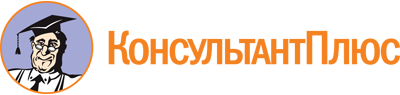 Приказ Департамента образования и науки г. Севастополя от 10.11.2023 N 1312-П
"Об утверждении положения об Общественном совете при Департаменте образования и науки города Севастополя"Документ предоставлен КонсультантПлюс

www.consultant.ru

Дата сохранения: 20.05.2024
 Заявление о согласии на включение в состав Общественного советапри Департаменте образования и науки города СевастополяЗаявление о согласии на включение в состав Общественного советапри Департаменте образования и науки города СевастополяЗаявление о согласии на включение в состав Общественного советапри Департаменте образования и науки города СевастополяЯ, _______________________________________________________________________,(Фамилия, имя, отчество)даю добровольное согласие на включение моей кандидатуры в состав Общественного совета при Департаменте образования и науки города Севастополя.Я, _______________________________________________________________________,(Фамилия, имя, отчество)даю добровольное согласие на включение моей кандидатуры в состав Общественного совета при Департаменте образования и науки города Севастополя.Я, _______________________________________________________________________,(Фамилия, имя, отчество)даю добровольное согласие на включение моей кандидатуры в состав Общественного совета при Департаменте образования и науки города Севастополя.Дополнительные сведения:Дата рождения _______________________Гражданство _________________________Место работы _____________________________________________________________Должность ________________________________________________________________Контактный телефон _______________________________________________________Электронный адрес ________________________________________________________Почтовый адрес ___________________________________________________________Дополнительные сведения:Дата рождения _______________________Гражданство _________________________Место работы _____________________________________________________________Должность ________________________________________________________________Контактный телефон _______________________________________________________Электронный адрес ________________________________________________________Почтовый адрес ___________________________________________________________Дополнительные сведения:Дата рождения _______________________Гражданство _________________________Место работы _____________________________________________________________Должность ________________________________________________________________Контактный телефон _______________________________________________________Электронный адрес ________________________________________________________Почтовый адрес ___________________________________________________________"___" ________ 20__ года_______________подпись/_______________________/расшифровка подписиЯ, ___________________________________ (ФИО), даю согласие на обработку (включая сбор, хранение, уточнение, использование) моих персональных данных: ФИО, гражданство, место работы, занимаемая должность, контактный телефон, электронный адрес, почтовый адрес Департаментом образования и науки города Севастополя с целью формирования состава Общественного совета при Департаменте образования и науки города Севастополя и организационного обеспечения проведения заседаний Общественного совета при Департаменте образования и науки города Севастополя (рассылка приглашений, решений, протоколов и информационных материалов) на срок полномочий Общественного совета.Я, ___________________________________ (ФИО), даю согласие на обработку (включая сбор, хранение, уточнение, использование) моих персональных данных: ФИО, гражданство, место работы, занимаемая должность, контактный телефон, электронный адрес, почтовый адрес Департаментом образования и науки города Севастополя с целью формирования состава Общественного совета при Департаменте образования и науки города Севастополя и организационного обеспечения проведения заседаний Общественного совета при Департаменте образования и науки города Севастополя (рассылка приглашений, решений, протоколов и информационных материалов) на срок полномочий Общественного совета.Я, ___________________________________ (ФИО), даю согласие на обработку (включая сбор, хранение, уточнение, использование) моих персональных данных: ФИО, гражданство, место работы, занимаемая должность, контактный телефон, электронный адрес, почтовый адрес Департаментом образования и науки города Севастополя с целью формирования состава Общественного совета при Департаменте образования и науки города Севастополя и организационного обеспечения проведения заседаний Общественного совета при Департаменте образования и науки города Севастополя (рассылка приглашений, решений, протоколов и информационных материалов) на срок полномочий Общественного совета."___" ________ 20__ года_______________подпись/_______________________/расшифровка подписиЯ, ___________________________________ (ФИО), даю согласие на размещение предоставленных мной сведений Департаментом образования и науки города Севастополя на официальном сайте Департамента образования и науки города Севастополя в информационно-телекоммуникационной сети Интернет с целью формирования состава Общественного совета при Департаменте образования и науки города Севастополя и организационного сопровождения деятельности Общественного совета при Департаменте образования и науки города Севастополя на срок полномочий Общественного совета.Я, ___________________________________ (ФИО), даю согласие на размещение предоставленных мной сведений Департаментом образования и науки города Севастополя на официальном сайте Департамента образования и науки города Севастополя в информационно-телекоммуникационной сети Интернет с целью формирования состава Общественного совета при Департаменте образования и науки города Севастополя и организационного сопровождения деятельности Общественного совета при Департаменте образования и науки города Севастополя на срок полномочий Общественного совета.Я, ___________________________________ (ФИО), даю согласие на размещение предоставленных мной сведений Департаментом образования и науки города Севастополя на официальном сайте Департамента образования и науки города Севастополя в информационно-телекоммуникационной сети Интернет с целью формирования состава Общественного совета при Департаменте образования и науки города Севастополя и организационного сопровождения деятельности Общественного совета при Департаменте образования и науки города Севастополя на срок полномочий Общественного совета."___" ________ 20__ года_______________подпись/_______________________/расшифровка подписиЯ, ___________________________________ (ФИО), подтверждаю, что не являюсь лицом, признанным недееспособным на основании решения суда, вступившего в законную силу; лицом, имеющим непогашенную или неснятую судимость; лицом, замещающим государственные должности Российской Федерации и города Севастополя, должности государственной гражданской службы Российской Федерации и города Севастополя; лицом, замещающим муниципальные должности и должности муниципальной службы, а также другим лицом, указанным в части 4 статьи 13 Федерального закона от 21.07.2014 N 212-ФЗ "Об основах общественного контроля в Российской Федерации" и постановлении Правительства Севастополя от 13.05.2015 N 385-ПП "О порядке образования общественных советов при исполнительных органах государственной власти".Я, ___________________________________ (ФИО), подтверждаю, что не являюсь лицом, признанным недееспособным на основании решения суда, вступившего в законную силу; лицом, имеющим непогашенную или неснятую судимость; лицом, замещающим государственные должности Российской Федерации и города Севастополя, должности государственной гражданской службы Российской Федерации и города Севастополя; лицом, замещающим муниципальные должности и должности муниципальной службы, а также другим лицом, указанным в части 4 статьи 13 Федерального закона от 21.07.2014 N 212-ФЗ "Об основах общественного контроля в Российской Федерации" и постановлении Правительства Севастополя от 13.05.2015 N 385-ПП "О порядке образования общественных советов при исполнительных органах государственной власти".Я, ___________________________________ (ФИО), подтверждаю, что не являюсь лицом, признанным недееспособным на основании решения суда, вступившего в законную силу; лицом, имеющим непогашенную или неснятую судимость; лицом, замещающим государственные должности Российской Федерации и города Севастополя, должности государственной гражданской службы Российской Федерации и города Севастополя; лицом, замещающим муниципальные должности и должности муниципальной службы, а также другим лицом, указанным в части 4 статьи 13 Федерального закона от 21.07.2014 N 212-ФЗ "Об основах общественного контроля в Российской Федерации" и постановлении Правительства Севастополя от 13.05.2015 N 385-ПП "О порядке образования общественных советов при исполнительных органах государственной власти"."___" ________ 20__ года_______________подпись/_______________________/расшифровка подписиАНКЕТААНКЕТААНКЕТАкандидата в Общественный совет при Департаменте образованияи науки города Севастополякандидата в Общественный совет при Департаменте образованияи науки города Севастополякандидата в Общественный совет при Департаменте образованияи науки города СевастополяМесто для фотографииМесто для фотографииАнкета NДата регистрации:1. Общие сведения об участникеФамилияИмяОтчествоДата и место рожденияСемейное положениеАдрес регистрации по месту жительства (город, район, село, улица, дом, корпус, строение, квартира)Адрес фактического места проживанияДомашний, мобильный телефонE-mail2. ОбразованиеОбразование (когда и какие учебные заведения окончил)Направление подготовки или специальность по дипломуКвалификация по дипломуПослевузовское профессиональное образование: аспирантура, адъюнктура, докторантура(наименование образовательного или научного учреждения, год начала и окончания обучения, ученая степень, ученое звание, область научных интересов, тема диссертационного исследования)Дополнительное образование: участие в тренингах, семинарах, стажировках, форумах, курсах повышения квалификации, образовательных программах и т.д.(название пройденного курса, тренинга, семинара, программы, дата прохождения, место прохождения)Особые достижения в процессе получения дополнительного образования: наличие дипломов, грамот, сертификатов и т.д.(название документа, подтверждающего достижение, и дата его выдачи)3. Профессиональные (трудовые) достиженияМесто работы в настоящее время(название организации, должность, Ваши основные обязанности, дата начала работы в организации)Предыдущее место работы(название организации, должность, Ваши основные обязанности, дата начала и окончания работы в организации)--------------------------------<*> При заполнении данной графы необходимо указывать предыдущее место работы в порядке, начиная с последнего места работы1.Предыдущее место работы(название организации, должность, Ваши основные обязанности, дата начала и окончания работы в организации)--------------------------------<*> При заполнении данной графы необходимо указывать предыдущее место работы в порядке, начиная с последнего места работыПредыдущее место работы(название организации, должность, Ваши основные обязанности, дата начала и окончания работы в организации)--------------------------------<*> При заполнении данной графы необходимо указывать предыдущее место работы в порядке, начиная с последнего места работы2.Предыдущее место работы(название организации, должность, Ваши основные обязанности, дата начала и окончания работы в организации)--------------------------------<*> При заполнении данной графы необходимо указывать предыдущее место работы в порядке, начиная с последнего места работыПредыдущее место работы(название организации, должность, Ваши основные обязанности, дата начала и окончания работы в организации)--------------------------------<*> При заполнении данной графы необходимо указывать предыдущее место работы в порядке, начиная с последнего места работы3.4. Общественная деятельностьВ данном пункте необходимо описать все формы Вашего участия в общественной жизни страны, города, района, населенного пункта (к данному пункту относится деятельность в общественных организациях и объединениях, профсоюзах, политических партиях, а также школьное, студенческое, рабочее самоуправление и прочие формы общественной деятельности). Если Вы участвовали в общественной деятельности в разных организациях, то укажите весь опыт, начиная с последнего.Опыт общественной деятельности(название организации и место ее расположения, Ваш статус в организации и род деятельности, результаты, достигнутые Вами в процессе деятельности в организации, период деятельности в организации)1.2.3.4.5. Деятельность в Общественном советеКак Вы считаете, какую роль должен играть Общественный совет в деятельности Департамента образования и науки города Севастополя? Какие основные проблемы и актуальные вопросы должен рассматривать Общественный совет? Что должно входить в содержание его деятельности? Как Вы видите свою деятельность в рамках Общественного совета? Почему именно Вам необходимо участвовать в деятельности Общественного совета? Предполагаемые результаты участия в деятельности Общественного совета.__________________________________________________________________________________________________________________________________________________________________________________________________________________________________________________________________________________________________________________________________________________________________________________________________________________________________________________________________________________________________________________________________________________________________________________________________________________________________________________________________________________________________________________________________________________________________________________________________________________________________________________________________________________________________________________________________________________________________________________________________________________________________________________________________________________________________________________________________________________________________________________________________________________________________________________________________________________________________________________________________________________________________________________________________________________________________________________________________________________________________________________________________________________________________________________________________________________________________________________________________________________________________________________________________________________________________________________________________________________________________________________________________________________________________________________________6. Дополнительная информация о ВасВ данном разделе напишите все, что Вы считаете необходимым сообщить о себе.______________________________________________________________________________________________________________________________________________________________________________________________________________________________________________________________________________________________________________________________________________________________________________________________________________________________________________________________________________________________________________________________________________________________________________________________________________________________________________________________________________________________________________________________________________________________________________________________________________________________________________